Ziel: Entwicklung und Erhaltung eines Leseinteresses / einer Lesefreude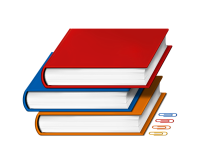 Lesefertigkeit / Beherrschen verschiedener Lesetechniken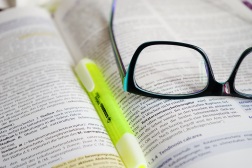 Lesestrategien zur Informationsentnahme  Wie kann ein unbekannter Text verstanden werden?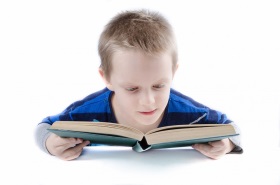 Umsetzung im Deutsch-UnterrichtUmsetzung im FachunterrichtSequenzielles Lesen als BasisLineares Lesen des Textes, Sinnzusammenhang erfassenErstes Lesen des TextesLesen von Sachtexten / TextaufgabenVortragen / VorlesenWie bereite ich den Text für den Vortrag vor?Kurze Texte und Gedichte vortragen lassenVorlesen und Zusammenfassen von TextenKursorisches Lesen / erstes intensives Lesen (Differenzierung)W-Fragen stellen Textstellen zu den Fragen suchen und markieren Texte gliedern, Überschriften finden Mindmap erstellenLesepass führenAntolinJugendbuch lesen, dazu Projekt: Leserolle / Lesepass / LapbookBuchvorstellung„Bücherkisten“ zur Verfügung stellenKooperation mit der Oberstufe  Literaturprojekt Fach-/Sachbücher zur Verfügung stellen, z.B. Tierbücher in Kl. 5Vorstellung von SachbüchernKonsultierendes Lesen / Mit Büchern umgehen (Register, Inhaltsverzeichnis, Überschriftenhierarchie etc.) RecherchierenStadtbücherei  Rechercheaufträge – Kooperation mit einem anderen FachLexikonartikelArbeiten in der Schulbibliothek  Auswahl eines BuchesRecherche im InternetRecherche in der BibliothekUmgang mit SachbüchernFinden von Informationen